DOPRAVNÍ PROSTŘEDKY
8.3.-12.3.Je tu nový týden a máme pro vás připravené další úkoly. Tentokrát to budou úkoly na téma dopravní prostředky.
Co jsou to dopravní prostředky?
Jaké dopravní prostředky známe? Začít můžete s hrou pexeso, při které si můžete zopakovat názvy dopravních prostředků.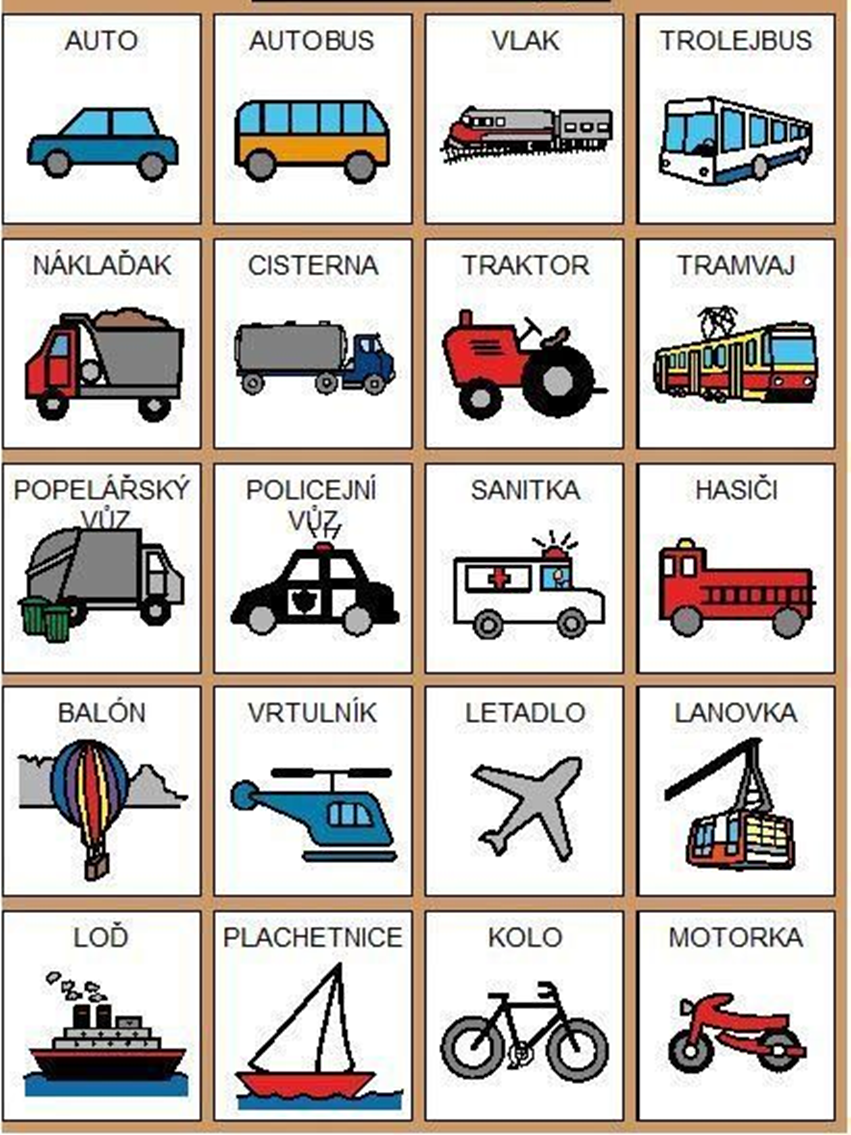 Dále přikládáme pracovní listy a výtvarnou činnost: Výtvarka – Připravíme si jeden kelímek, balonek, 4x brčka, izolepu a nůžky.Pracovní list č. 1 – Dopravní prostředky si vystřihněte a poté je nalepte do správného sloupečku. Nakonec pracovní list můžete dle své fantazie vybarvit. Pracovní list č. 2 – Grafomotorické cvičení VÝTVARKA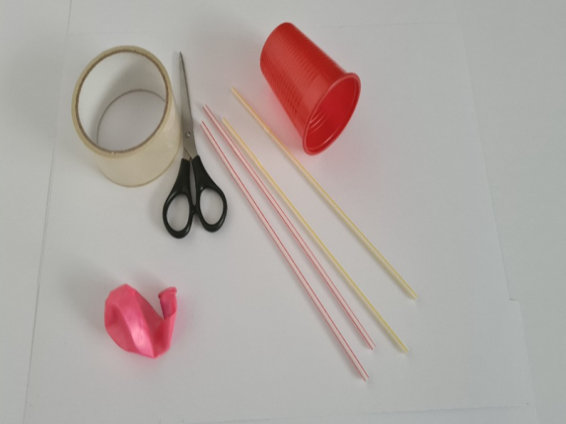 Obrázek : Připravíme si kelímek, balonek, 4 brčka, izolepu a nůžky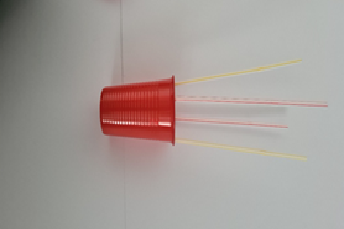 Obrázek : Ke kelímku pomocí izolepy přilepíme brčka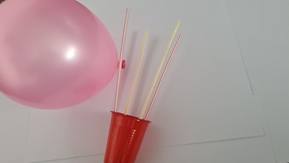 Obrázek : Na brčka přilepíme balónek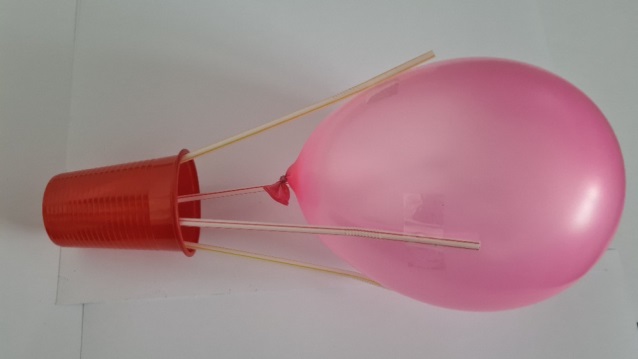 Obrázek : A máme hotovo :)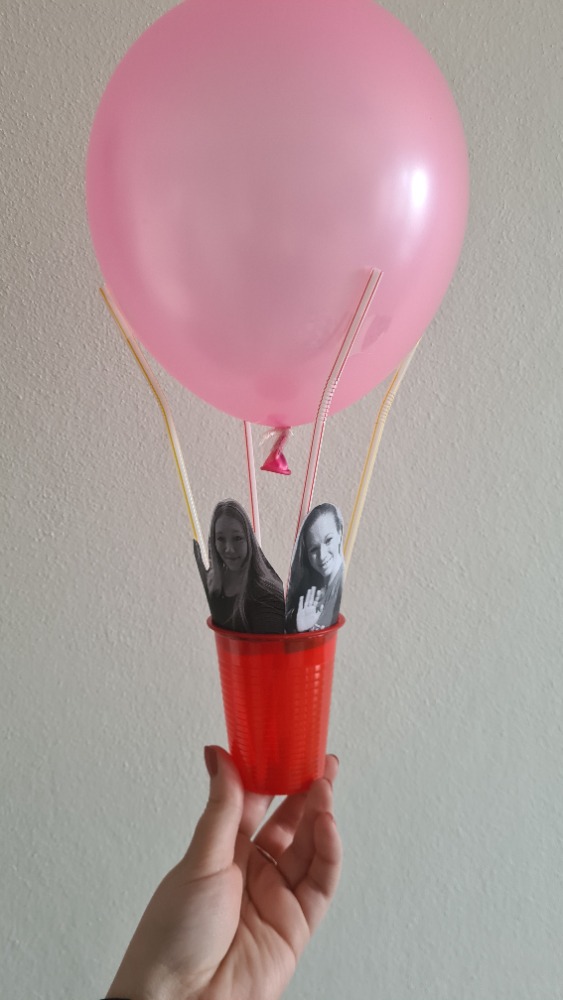 Obrázek 5: Vyrážíme na výlet  Interaktivní úkoly 

Na závěr jsme vám přiložili odkaz na interaktivní úkoly k dopravní výchově. Posaďte se k počítači, tabletu nebo telefonu a můžete se s dopomocí rodičů dát do práce. 
https://www.bezpecnecesty.cz/cz/dopravni-vychova/interaktivni-dopravni-vychova?fbclid=IwAR1tf9vMkV_kjG82VH4pjvnh-PmiZi2PnghT5bqaayHKhQscLdhHnr0KpaIPracovní list č.2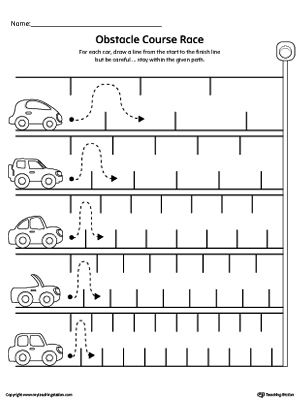 Pracovní list č.1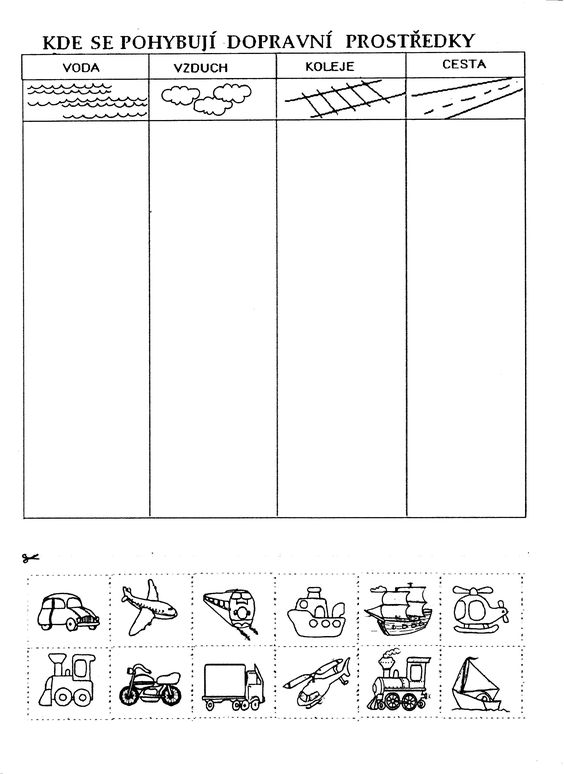 